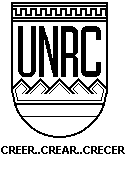 Universidad Nacional de Río CuartoFacultad de Ciencias Exactas, Físico-Químicas y NaturalesDepartamento de MatemáticaCARRERA: PROFESORADO EN CIENCIAS BIOLÓGICAS PLAN DE ESTUDIOS: 1998 versión 3ASIGNATURA: BIOESTADÍSTICACÓDIGO: 2065PROFESOR A CARGO: Mery Picco  (Prof. Adjunto- Exclusivo) AÑO ACADÉMICO: 2017 RÉGIMEN DE LA ASIGNATURA: Cuatrimestral ( 2C) CARÁCTER  DE LA ASIGNATURA: ObligatoriaASIGNACIÓN DE HORAS SEMANALES: 8 horas CARGA HORARIA TOTAL: 112 horasFUNDAMENTACIÓN El objetivo de la ciencia es descubrir verdades universales con la esperanza que el conocimiento obtenido pueda ser usado para proteger el medio ambiente y mejorar la calidad de vida. La herramienta que usa la ciencia para lograr su objetivo es el método científico.   Si bien existen distintas versiones de este método, en general se puede decir que consta de los siguientes pasos: Formular una teoría. Recoger datos para probar la teoría.  Analizar los datos. Interpretar los resultados y tomar una decisión.La estadística juega un rol fundamental en el desarrollo de este método, pues apoya al investigador en el planteamiento del problema, la formulación de hipótesis, operativización de conceptos teóricos, el diseño muestral y las técnicas de análisis de datos. Por otro lado, Arteaga P.; Batanero C.; Cañadas G. & Contreras J. (2011) expresan que “hay un acuerdo general en que una  persona culta debiera poder leer críticamente las tablas y gráficos estadísticos que encuentra en la prensa, Internet, medios de comunicación y trabajo profesional. Esto supone no sólo la lectura literal de la  tabla o gráfico, sino identificar las tendencias, variabilidad y posible asociación de los datos, así como detectar los posibles errores conscientes o inconscientes que puedan distorsionar la información representada (Schield,2006)“.  En tal sentido, la Estadística es probablemente,  la  asignatura  que  aparece  en  más  carreras  y su importancia va incluso más allá, se vale de un conjunto de técnicas, conocimientos y  habilidades que  son  útiles  para  muchas de  las  otras  asignaturas que conforman un plan de estudios. Por lo precedente, en este espacio curricular  se trata de entender la estadística como una herramienta  esencial para el  desarrollo del saber científico y para la interpretación de producciones científicas,  se motivará el  conocimiento de los alumnos con investigaciones producidas en el área de las Ciencias Naturales durante el abordaje de los contenidos necesarios para una formación básica en estadística , haciendo hincapié en la correcta selección de técnicas, en la interpretación de resultados y en la  producción de información . A través de la formulación de los objetivos y la metodología de trabajo descrita en los apartados siguientes, se espera contribuir a una mejor comprensión de las ideas fundamentales de la estadística   y la importancia de su aplicación.OBJETIVOS PROPUESTOS Durante el desarrollo de la asignatura se espera que los  estudiantes  consigan: Objetivos generales Valorar  la importancia de la estadística en el desarrollo de las ciencias, en la transferencia del conocimiento científico y en su formación profesional.   Comprender las ideas estadísticas fundamentales,  que aparecen en la mayoría de las situaciones en las que la  aplicación de la estadística es necesaria. Desarrollar el razonamiento estadístico,  que permita utilizar correctamente las técnicas y modelos de la disciplina.           Objetivos específicos Apreciar la influencia de la estadística en nuestro entorno sociocultural y desarrollar una capacidad crítica ante la información cuantitativa.Comprender el rol de la estadística en la investigación científica, en la vida cotidiana y en Ciencias Biológicas.  Comprender la importancia del muestreo y de la planificación de ensayos experimentales para la obtención de datos confiables y pertinentes. Producir, interpretar y evaluar críticamente información estadística en contextos de su futuro profesional.  Saber utilizar las herramientas numéricas y gráficas para la descripción, exploración y análisis de un conjunto de datos estadísticos, en función de su tipo y procedencia Identificar los alcances y limitaciones de los resultados que se obtienen mediante la utilización de procedimientos inferenciales.Reconocer  que si bien la computación es una herramienta de gran utilidad para el análisis de los datos, es necesario tener siempre presente los supuestos que se deben verificar para que las conclusiones extraídas de los mismos sean  estadísticamente válidas.Participar en  instancias de trabajo en las que haya lugar para la confrontación, la reflexión grupal y el debate de ideas que contribuyan a la búsqueda de la comprensión del contexto.  CONTENIDOSUNIDAD 1: Introducción al  razonamiento estadístico.Introducción a la búsqueda del conocimiento: el llamado “Método Científico”.  El papel de la estadística en las fases de la investigación. La estadística como herramienta para disminuir la incertidumbre del mundo en que vivimos. La presencia de la  variabilidad en la naturaleza. Dificultades en la interpretación de resultados experimentales u observacionales. Población, Muestra y Unidad Experimental. Estadístico y Parámetro.   UNIDAD 2: Análisis descriptivo univariado.Variables: tipos de variables. Ensayos experimentales. Ensayos observacionales.Tablas de distribución de frecuencias. Gráficos de distribución: Gráfico de barras. Gráfico de cajas. Histogramas. Descripción numérica de una distribución muestral: medidas de tendencia central (media, mediana, moda), medidas  de dispersión (variancia, desvío estándar, rango, coeficiente de variación), medidas de posición (cuartiles). Cálculo e  interpretación de las medidas de resumen. UNIDAD 3: Nociones básicas de Probabilidad. Variable aleatoria y distribución.Introducción. Evento aleatorio. Espacio muestral. Definición de probabilidad: clásica y  frecuentista. La frecuencia relativa como estimación de una probabilidad. Probabilidad condicional e independencia de sucesos. Distribución de una variable aleatoria. Medidas resumen de la distribución de una variable aleatoria. UNIDAD 4:   Modelo Probabilístico Binomial.Introducción, supuestos, parámetros y medidas de resumen. Formas de la distribución, Cálculo de probabilidades. UNIDAD 5 : Modelo Probabilístico Normal Introducción. Función de densidad y sus parámetros. Propiedades de la distribución normal. Esperanza, Varianza y Desviación Estándar. Distribución Normal Típica: Estandarización. Cálculo de probabilidades. Muestra Aleatoria. Distribución de la media muestral. Teorema Central del Límite.  Distribución "t" de Student. Uso de tablas.UNIDAD 6: Inferencia Estadística: Intervalos de confianzaIntroducción. Estimación Puntual y por intervalo. Intervalo de confianza para la media de una variable con distribución Normal. Interpretación del intervalo y del nivel de confianza. Aplicaciones.UNIDAD 7: Inferencia Estadística: Pruebas de significación de una y dos mediasIntroducción a las Pruebas de significación: Objetivo y metodología  del procedimiento. Prueba de significación para la media de una población normal. Prueba de significación para comparar las medias  de dos poblaciones normales: muestras independientes,  muestras dependientes. Planteo de hipótesis. Estadístico de la prueba y su distribución. Nivel de significación, valor p de la prueba.UNIDAD 8: Análisis de relaciones entre variables cuantitativas: Correlación y Regresión  linealIntroducción. Análisis Descriptivo Bivariado: diagrama de dispersión,  coeficiente de correlación de Pearson. Regresión lineal simple: Método de los mínimos cuadrados. Recta de regresión, cálculo e interpretación de sus parámetros. Inferencia: Prueba de significación de  correlación lineal simple y de regresión.UNIDAD 9: Análisis de relaciones entre variables cualitativas: Pruebas Ji-cuadradoIntroducción. Análisis Descriptivo: tablas de contingencia a dos criterios y  representación gráfica. Inferencia: Prueba  Ji-cuadrado  de Independencia. Prueba Ji-cuadrado de bondad de ajuste.NÓMINA  DE TRABAJOS PRÁCTICOS Práctico 1: Introducción al razonamiento estadístico. Conceptos básicos.Práctico 2: Análisis descriptivo univariado.Práctico 3: Probabilidad. Variable Aleatoria y Distribución de ProbabilidadesPráctico 4: Modelo Probabilístico BinomialPráctico 5: Modelo Probabilístico NormalPráctico 6: Intervalos de ConfianzaPráctico 7: Pruebas de significación de una y dos mediasPráctico 8: Análisis de Correlación y de Regresión LinealPráctico 9: Pruebas Ji-cuadradoMETODOLOGÍA DE ENSEÑANZASe considerará la enseñanza de los contenidos sobre la base de cuestiones, problemas o situaciones de contexto cercanos a los intereses de los alumnos con el fin de que conciban la estadística como producto cultural, social y relevante para su formación profesional. Con el propósito de motivar a los estudiantes, facilitar la comprensión de las principales ideas de la estadística y  la adquisición de una serie de habilidades útiles para trabajar con datos, las actividades se basarán generalmente en situaciones reales tomadas de publicaciones científicas relacionadas con su especialidad. Se hará hincapié en el significado de los cálculos y resultados no sólo como un número, o una simple conclusión, sino interpretando los resultados desde el punto de vista práctico dentro del contexto presentado. Por otra parte, se evita a los estudiantes la manipulación tediosa de datos para su análisis y procesamiento, brindando salidas de análisis estadísticos realizados con distintos paquetes, y se les  invita a que ellos mismos, de manera optativa,  utilicen algún paquete estadístico para obtener sus análisis. Esto sitúa a los alumnos como futuros usuarios de la estadística, permitiendo resaltar los cuidados y limitaciones que deben tener presente al momento de indicar a la computadora la realización de un determinado análisis estadístico y posteriormente cómo interpretarlo.En general el curso tiene una modalidad de dictado teórica práctica que se desarrolla los días martes y jueves de 8 a 12 hs. Con la finalidad de que no se produzca un desfasaje entre los nuevos conceptos y su correspondiente aplicación en situaciones problemáticas relacionadas con los objetivos propuestos, algunas clases se inician con el desarrollo de conceptos y otras veces con el abordaje de las  actividades prácticas,   Se emplearan distintos  recursos como son:  presentaciones de PowerPoint, Videos, Applets para la simulación de procesos que permitan reforzar el aprendizaje, se presentarán salidas de software  estadísticos para analizar resultados obtenidos como así  también,  se mostrará cómo analizar  algunas situaciones  mediante el uso de software estadísticos (tales como InfoStat , Statgraphics  y también Geogebra. Para los estudiantes   que opcionalmente deseen desarrollar  la habilidad necesaria para un  análisis estadístico de datos, se les proveerá instructivos para el uso de estos paquetes.    MODALIDAD DE EVALUACIÓN: EVALUACIONES PARCIALESLas dos evaluaciones parciales serán escritas e individuales y,  consistirán en la resolución de actividades  que cubran  los saberes abordados  en los trabajos  prácticos. Además  incluirán preguntas conceptuales de integración de conocimientos como las que se plantean al finalizar cada unidad y que en ese momento los estudiantes deben entregar con el fin que,  tanto docentes como estudiantes puedan evaluar la comprensión de las temáticas abordadas  antes de la instancia de la evaluación parcial.  EVALUACIÓN FINALEl estudiante que  tenga  condición de Regular  la aprobación  de la materia la logra mediante  una evaluación final escrita  u oral donde deben demostrar: manejo conceptual  de los temas  abordados  explicando situaciones que tengan  como contexto  a las  Ciencias  Biológicas ,  capacidad  para  brindar  ejemplos de su especialidad donde sea adecuada  la utilización  de un determinado  análisis  estadístico y capacidad para comprender análisis estadísticos incluidos en trabajos  publicados en revistas de la especialidad. El estudiante que tenga la condición de Libre, debe aprobar actividades de aplicación del tipo de las guías de práctico para luego pasar a una segunda instancia que consiste en una evaluación similar a la de los estudiantes regulares. CONDICIONES  DE  REGULARIDAD  Para  regularizar  la materia  los alumnos  deberán asistir  como mínimo al  80% de las clases de la  asignatura y aprobar  dos parciales  o sus correspondientes exámenes recuperatorios. CONDICIONES  DE PROMOCIÓN Para acceder a la promoción, además de cumplir con las condiciones de regularidad,  los estudiantes deberán aprobar las dos evaluaciones parciales o sus respectivos recuperatorios con un mínimo de 6 y obtener un promedio de 7  o más.BIBLIOGRAFÍA Material de la asignatura, (Prácticos, Teóricos, Recursos y Anuncios). Disponible en : http://sisinfo.unrc.edu.ar   Sistema de información de alumnos (SIAL) Moore D. 2000 “Estadística Aplicada Básica” 2ª Ed. Antoni Bosch Editor Barcelona, España.Balzarini, M. ; Di Renzo, J.; Tablada, M; Gonzalez,L; Bruno, C; Córdoba, M.;  Robledo, W; Casanoves, F. 2012  "Estadística y Biometría” . 1ª ed. Editorial Brujas-Córdoba.   Disponible  en:   http://www.agro.unc.edu.ar/~mcia/archivos/Estadistica%20y%20Biometria.pdfPagano, M.; Kimberlee; G. 2001. “Fundamentos de Bioestadística”.2ª ed. Thompson Learning, Inc. México.OTROS SITIOS DE CONSULTA: http://www.bioestadistica.uma.es/baron/apuntes/http://archive.is/www.bioestadistica.uma.eshttp://www.hrc.es/bioest/M_docente.html